bXuw v/;;u dsUnz dza- 1503'kkldh; fo'oukFk ;kno rkeLdj LukrdksRrj Lo'kklh egkfo|ky;] nqxZ ¼N-x-½¿iwoZuke% 'kkldh; dyk ,oa foKku egkfo|ky;] nqxZ ¼N-xfnukad 06-08-2020bXuw ds  ikB~;dzeksa esa  tqykbZ l= 2020 ds izos’k frfFk esa o`f) 	 bafnjk xka/kh us”kuy vksiu ;qfuoflZVh ¼bXuw½ ubZ fnYyh }kjk tqykbZ 2020 esa izos”k frfFk 31 tqykbZ 2020 Fkh ftls c<+kdj 16 vxLr 2020 dj fn;k x;k gS A bXuw v/;;u dsUnz ds leUo;d MkW- vfuy d';i us tkudkjh nsrs gq;s crk;k fd izek.k i=] fMIyksek] ;wth vkSj ihth dk;ZØeksa esa izos”k gsrq bPNqd fo|kFkhZ ignou.ac.in ij  tqykbZ l= ds fy, iath;u dj ldrs gS A ,llh] ,lVh oxZ ds fo|kfFkZ;ksa gsrq fu%”kqYd izos”k dh lqfo/kk iznku dh x;h gSA 	bXuw ds  ikB~;Øe esa iwoZ ls v/;;ujr  fo|kfFkZ;ksa gsrq jh& jftLVªs’ku QkeZ Hkjus dh vafre frfFk Hkh 16 vxLr 2020 gS A  bXuw ds izos”k izfØ;k vkWuykbZu ds ek/;e ls gksrh rFkk izos”k “kqYd Hkh vkuykbZu gh tek djuk gksxk A  izos”k dh gkMZ dkWih v/;;u dsUnz esa tek djus dh vko”;drk ugha A foLr`r tkudkjh gsrq bXuw dh osclkbM dk voyksdu fd;k tk ldrk gS Aizfr]	laiknd@C;wjks phQ 	nSfud -------------------------nqxZ    bl fuosnu ds lkFk fd d`i;k bls tufgr esa lekpkj ds :i esa izdkf'kr djus dk d"V djsaA      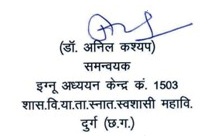 